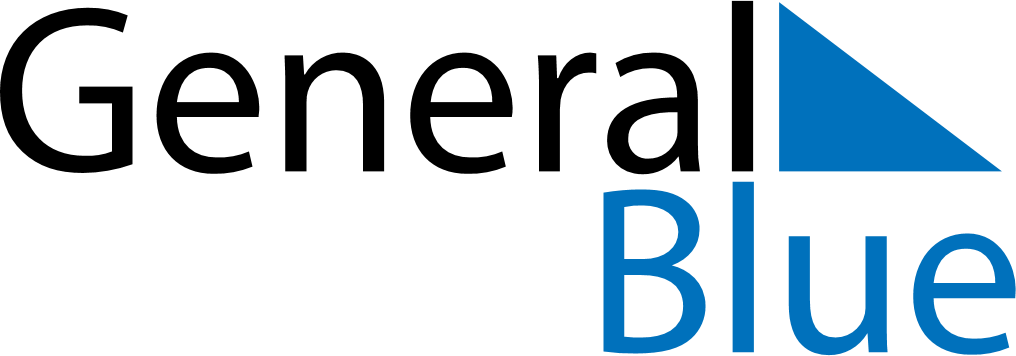 December 2020December 2020December 2020December 2020ArmeniaArmeniaArmeniaMondayTuesdayWednesdayThursdayFridaySaturdaySaturdaySunday12345567891011121213Earthquake Remembrance Day1415161718191920212223242526262728293031New Year’s Eve